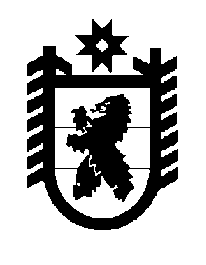 Российская Федерация Республика Карелия    ПРАВИТЕЛЬСТВО РЕСПУБЛИКИ КАРЕЛИЯПОСТАНОВЛЕНИЕот  25 июля 2018 года № 274-Пг. Петрозаводск О внесении  изменения в постановление Правительства Республики Карелия от 1 февраля  2018 года № 33-ППравительство Республики Карелия п о с т а н о в л я е т:Внести в Перечень расходных обязательств муниципальных образований, возникающих при выполнении полномочий органов местного самоуправления по вопросам местного значения, в целях софинансирования которых предоставляются субсидии из бюджета Республики Карелия, целевых показателей результативности предоставления субсидий и их значений                                 на 2018 год и на плановый период 2019 и 2020 годов, утвержденный постановлением Правительства Республики Карелия от 1 февраля 2018 года                            № 33-П «Об утверждении Перечня расходных обязательств муниципальных образований, возникающих при выполнении полномочий органов местного самоуправления по вопросам местного значения, в целях софинансирования которых предоставляются субсидии из бюджета Республики Карелия, целевых показателей результативности предоставления субсидий и их значений                                  на 2018 год и на плановый период 2019 и 2020 годов» (Официальный интернет-портал правовой информации (www.pravo.gov.ru), 5 февраля                       2018 года, № 1000201802050004; 28 марта 2018 года, № 1000201803280003;                      13 апреля 2018 года, № 1000201804130001; 28 мая 2018 года,                                         № 1000201805280004; 5 июня 2018 года, № 1000201806050003; 8 июня                  2018 года, № 1000201806080001; 27 июня 2018 года,  №  1000201806270004), изменение, изложив пункт 7 в следующей редакции:2           Глава Республики Карелия 					                  А.О. Парфенчиков«7.Вопросы местного значения в соответствии с пунктом 5 части 1 статьи 14, пунктом 5 части 1 статьи 16 Федерально-го закона от 6 октября 2003 года № 131-ФЗ «Об общих принципах организации местного самоуправ-ления в Российской Федерации» субсидия местным бюджетам на реализа-цию меро-приятий государ-ственной программы Республики Карелия «Развитие транспорт-ной системы»Министер-ство по дорожному хозяйству, транспорту и связи Республики Карелияпроектирование, ремонт и содержание автомобильных дорог общего пользования местного значенияпротяженность/площадь отре-монтированных автомобильных дорог общего пользования местного значениякм/тыс. кв. м24,41/145--7.Вопросы местного значения в соответствии с пунктом 5 части 1 статьи 14, пунктом 5 части 1 статьи 16 Федерально-го закона от 6 октября 2003 года № 131-ФЗ «Об общих принципах организации местного самоуправ-ления в Российской Федерации» субсидия местным бюджетам на реализа-цию меро-приятий государ-ственной программы Республики Карелия «Развитие транспорт-ной системы»Министер-ство по дорожному хозяйству, транспорту и связи Республики Карелияпроектирование, ремонт и содержание автомобильных дорог общего пользования местного значенияплощадь автомобильных дорог общего пользования местного значения, на которых осуществляются работы по содержаниютыс.кв. м418--7.Вопросы местного значения в соответствии с пунктом 5 части 1 статьи 14, пунктом 5 части 1 статьи 16 Федерально-го закона от 6 октября 2003 года № 131-ФЗ «Об общих принципах организации местного самоуправ-ления в Российской Федерации» субсидия местным бюджетам на реализа-цию меро-приятий государ-ственной программы Республики Карелия «Развитие транспорт-ной системы»Министер-ство по дорожному хозяйству, транспорту и связи Республики Карелияпроектирование, ремонт и содержание автомобильных дорог общего пользования местного значенияразработка проектной документации на строительство и реконструкцию объектов муниципальной собственности в сфере дорожного хозяйствапро-ектов (еди-ниц)38-7.Вопросы местного значения в соответствии с пунктом 5 части 1 статьи 14, пунктом 5 части 1 статьи 16 Федерально-го закона от 6 октября 2003 года № 131-ФЗ «Об общих принципах организации местного самоуправ-ления в Российской Федерации» субсидия местным бюджетам на реализа-цию меро-приятий государ-ственной программы Республики Карелия «Развитие транспорт-ной системы»Министер-ство по дорожному хозяйству, транспорту и связи Республики Карелияреализация мероприятий по повышению безопасности дорожного движенияколичество нерегулируемых пешеходных переходов, оборудованных современными техническими средствами организации движения/доля пешеходных переходов, оборудованных современными техническими средствами организации дорожного движения, в общем количестве пешеходных переходовштук/про-цен-тов3/91--7.Вопросы местного значения в соответствии с пунктом 5 части 1 статьи 14, пунктом 5 части 1 статьи 16 Федерально-го закона от 6 октября 2003 года № 131-ФЗ «Об общих принципах организации местного самоуправ-ления в Российской Федерации» субсидия местным бюджетам на реализа-цию меро-приятий государ-ственной программы Республики Карелия «Развитие транспорт-ной системы»Министер-ство строи-тельства, жилищно-коммуналь-ного хозяйства и энергетики Республики Карелиястроительство и реконструкция объектов муниципальной собственностистроительство и реконструкция объектов муниципальной собственности, обеспечение технической готовности объектовпро-цен-тов100--».